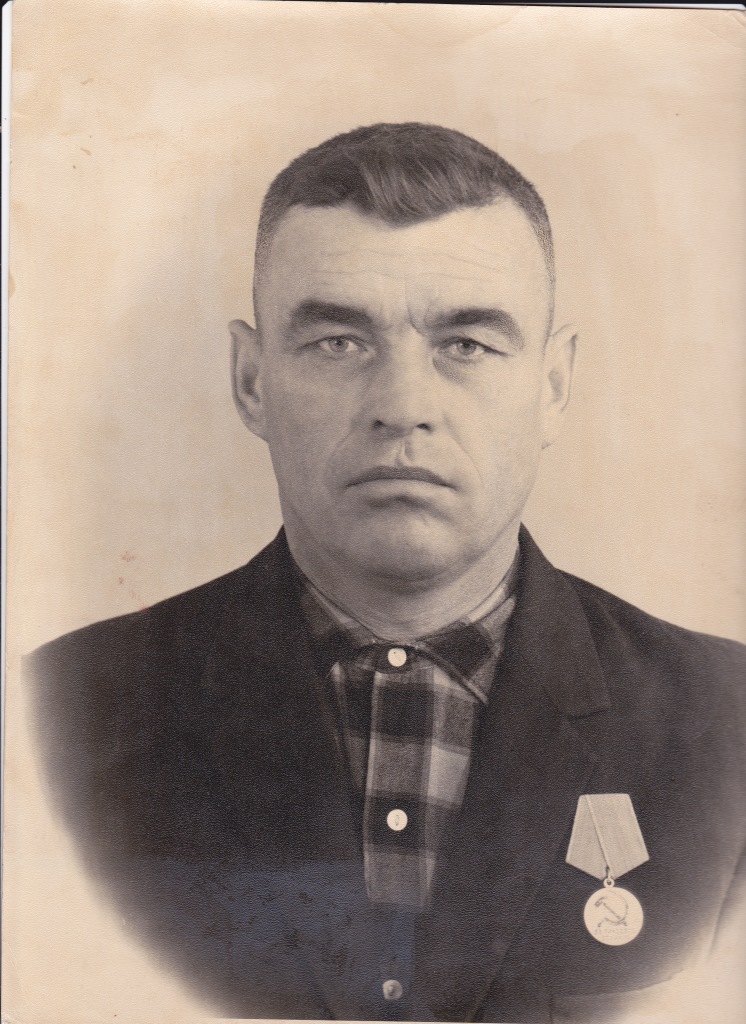 ШЕВЧЕНКО
АЛЕКСЕЙ  ФЁДОРОВИЧ1921-2001 г.г.